Hi, girls and boys. I hope you are all well. I hope you are all finding ways to have fun and enjoy the time at home with your families. Below is a list of work for this week, try your best with it. I have assigned three days work as we were ‘off’ on Monday and Tuesday. Again, any work should be done in your ‘Special copy’ that you brought home, or, if you wish, you can type written work which you can send to me via email.Remember:Try your best with it and ask for help if it is needed. Don’t worry if you cannot get it all done; just make your best effort.I have included ‘optional work’ again. You do not have to do the optional work. They are just fun things you might like to try. Try to read every day.I will post the answers to this week’s Maths, English and Gaeilge work on the school website, on Friday.I will also post any ‘Optional artwork’ on the school website.If you or your parents have any questions or queries about your work, your parents can e-mail me at rhannan@scoilmochua.com.English:    Reading Zone - Unit 29                Questions   A (Full sentences) B,C,D, (words)                                   E (Full sentences)                Jolly Phonics - pg 56 + 57                Remember when parsing:               Nouns = black, verbs = red,                Adverbs = orange, pronouns = pink, adjectives= blue               Prepositions = green, conjunctions = purple Maths:    -Mental Maths pg 84 + 85  (All answers available on pdf document on 3rd class page)-Mathemagic – pg    145  Q 1-6 ( You don’t need to draw pictures in     question 5. Just write the answers)-Maths  Puzzles - 4 Maths Puzzles below.-Revise Division Tables (abcya.com)-Play a daily ten maths Challenge https://www.topmarks.co.uk/maths-games/daily10Gaeilge: Bun go BarrLch. 98- 99  Léigh an scéal arís (Read the story again) You can listen to the story using the audio link below.Lch 100        A. 1-8 Freagair na ceisteanna                     (Answer the questions)  (Use lch 137 for help if you need it)Lch 100 B. Athscríobh na habairtí (re-write the sentences)(Look at Lch 138-39 for help, if you need itBriathar – duinne – breise- áit – tAm)Geography: Earthlink  Read pg 96 + 97                                Exercises – Question 1-8(You can illustrate the page when you are finished with a picture of a San woman or man)Optional Work(You do not have to do this, you can choose do some, all, or none)History: Homeschoolhistory – Children’s History Podcast Available on BBC website every Monday – Mary Queen of Scots.https://www.bbc.co.uk/programmes/m000hmmf/broadcasts/upcomingSPHE: ‘Mindfulness for children’ with Jackie Farrell.https://www.youtube.com/channel/UCe27J_QvPd9nX4_WzMpGYqwPE Youtube – P.E with Joe Wicks (The body coach TV)ArtAdvertisement for your favourite toy. Use the reading Zone piece of reading to help yourself. Maths Problems below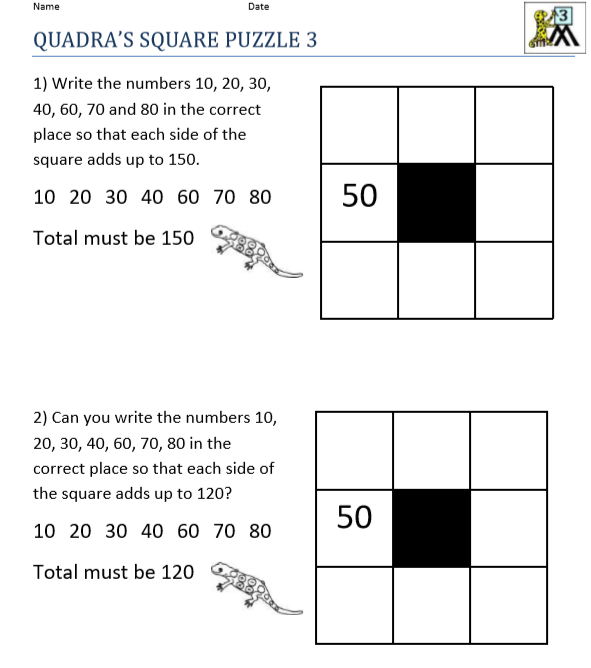 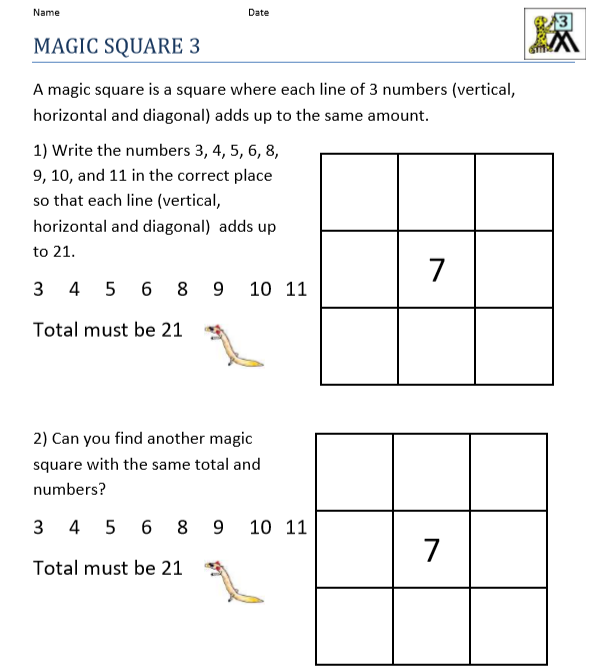 